SLOVENŠČINA, ČETRTEK, 14. 5. 2020UČNA TEMA: BRANJE V NADALJEVANJIH, TEŽAVE IN SPOROČILA PSIČKA PAFIJA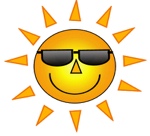 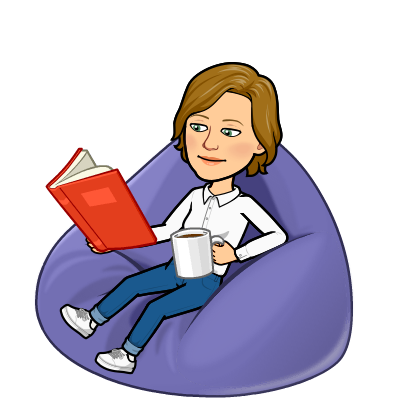 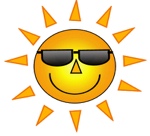 Pa smo že pri petem poglavju našega literarnega junaka Pafija. Staršem bom poslala posnetek pravljice. Če želite, pa jo lahko tudi sami preberete.Po branju v zvezek za slovenščino napišite naslov Kako je vol hotel vladati in zakaj ga je Pafi nalagal in zgodbico ilustrirajte.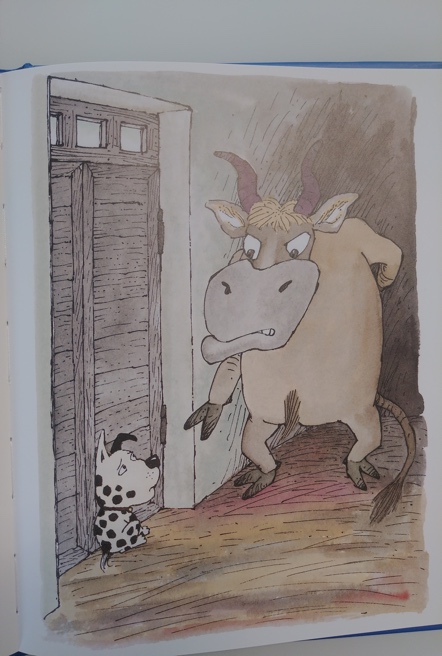 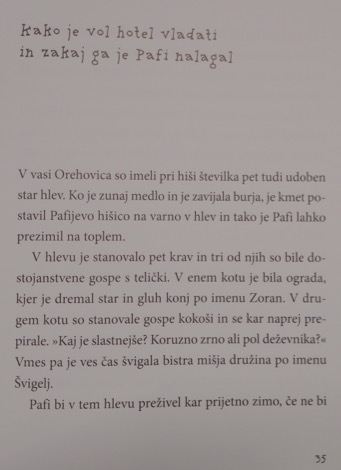 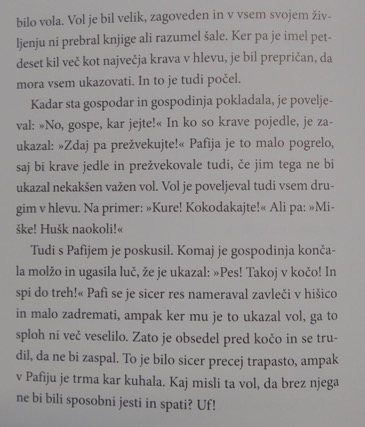 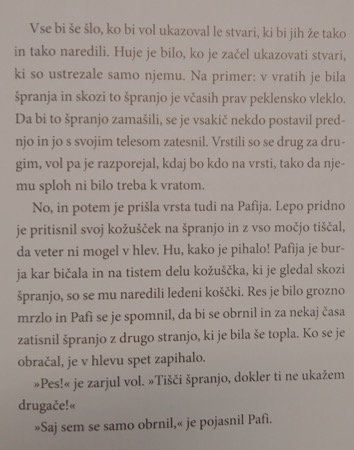 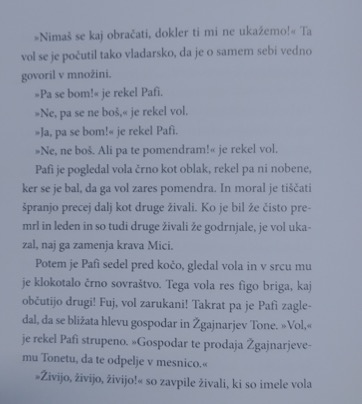 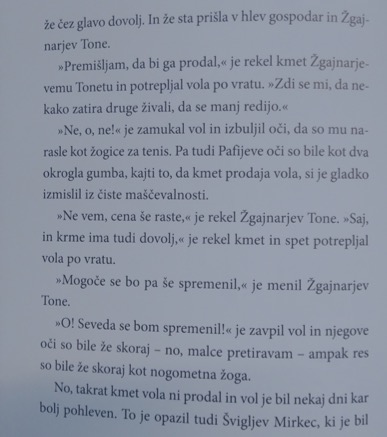 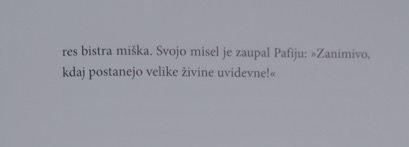 Vprašanja:Zakaj je kmet postavil Pafijevo hišico v hlev?Zakaj se Pafi ni preveč dobro razumel z volom?Zakaj se je vol prestrašil?Ali se je vol po dogodku, ko bi ga kmet skoraj prodal, kaj spremenil?Hitri in vedoželjni, lahko naredijo še naslednjo nalogo: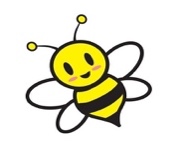 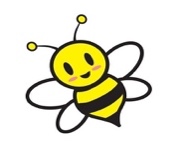 Odgovore na vprašanja tudi zapišete v zvezek za slovenščino. Pišete v celih povedih in pazite na veliko začetnico ter končno ločilo (piko).